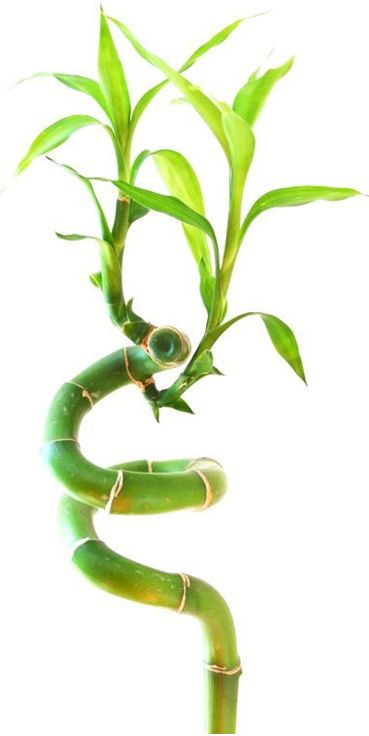 January 2022February 2022March 2022April 2022May 2022June 2022July 2022August 2022September 2022October 2022November 2022December 2022